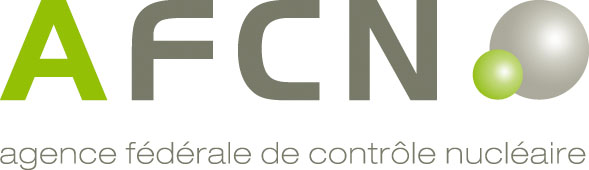 Application form to obtain a licence or a shipment approval for the transport of Class 7 dangerous goodsAdditional information to complete the formPlease complete the form correctly and in full. The footnotes are important.The “RD on Transport” refers to the Royal Decree of 22/10/2017 on the transport of Class 7 dangerous goods, amended on 03/07/2019.Each attachment is referenced and dated.If this document or the attachments contain data that is classified according to the Royal Decree of 17 October 2011 on the classification and protection of nuclear documents, the rules for using this type of documents shall be observed.If any attachments are not written in Dutch, French, German or English, a translation of these documents into one of these languages shall be included.Meaning of the footnotes in the form:a: Mandatory fieldsb: If applicableThe application reference, revision Number and date shall be included in the footer.SECTION I: GENERAL INFORMATIONAPPLICANT IDENTIFICATIONGeneral informationInvoicing informationIf there is more than one consignor, please add the list of consignors in attachment 1. In this case, please make it clear which goods relate to which consignor.ConsigneeIf there is more than one consignee, please add the list of consignees in attachment 1. In this case, please make it clear which goods relate to which consignee.A copy of the following document is attached: Attachment 1: List of consignors and consignees. SECTION II: SPECIFIC INFORMATIONSHIPMENT APPROVAL OR LICENCE INFORMATIONTransport frequency and durationType of transport operations (several descriptions may apply)Shipment approval (six-month period)Licence (one-month)AttachmentsTransport modeDescription of Class 7 dangerous goodsDescription of packagesA copy of the following document is attached: Attachment 12: Approval certificate for radioactive material in special form or for the package design (if applicable, and if the Agency did not issue this certificate).Description of the loadAdditional informationMultimodal Interruption of transportAdditional information for each mode of transport:Transport by air:Transport by sea or by inland waterways:Organisation/individual representing the shipping company in the above-mentioned port:DESCRIPTION OF DOCUMENTSRadiation protection programme The applicant hereby declares that the radiation protection programme included in the application for recognition as a carrier of Class 7 dangerous goods also covers the transport operation specified in this application. The applicant hereby declares that they have a specific radiation protection programme to cover the  transport of Class 7 dangerous goods included in this application.A copy of the following document is attached: Attachment 13:  Specific radiation programme approved by the recognised health physics expert.Security The applicant hereby declares that they comply with the general security conditions relating to transport of Class 7 dangerous goods as required in	 Chapter 1.10 of the ADR.  Chapter 1.5.1 of the ICAO technical instructions and Chapter 1.7 of the IATA Regulation.	 Chapter 1.4 of the IMDG Code. 	 Chapter 1.10 of the RID.	 Chapter 1.10 of the ADN. The applicant hereby declares that no transport Class 7 high consequence dangerous goods will take place. The applicant hereby declares that transport of Class 7 high consequence dangerous goods will take place and that they have a security plan for these transports.A copy of the following document is attached: Attachment 14: Security plan for the transport of Class 7 high consequence dangerous goods (if not already submitted to the Agency).Emergency plan The applicant hereby declares that they are in possession of an internal emergency plan relating to transport of Class 7 dangerous goods. The applicant hereby declares that they are acquainted with the Agency’s recommendations regarding incidents and accidents during the transport of Class 7 dangerous goods. The applicant hereby declares that they have taken these recommendations into account when drawing up the emergency plan.A copy of the following document is attached (unless it forms part of the carrier’s approval documentation): Attachment 15: Emergency plan for the transport of  Class 7 dangerous goods.Subcontracting The applicant hereby declares that they intend to use subcontractors and have a duly completed and signed form for each subcontractor in Attachment 16. Number of subcontractors:       Not applicable.A copy of the following documents shall be attached for each subcontractor: Attachment 16A: Founding statutes of the company  each subcontractor. Attachment 16B: Mandate for each subcontractor’s legal representative.And if applicable: Attachment 16C: Radiation protection programme approved by the subcontractor’s recognised health physics expert. Attachment 16D: Designation of  the subcontractor’s Class 7 safety advisor. Attachment 16E: Training certificate for the subcontractor’s Class 7 safety advisor, if issued by another EU Member State or another state that has ratified the ADR, RID or ADN regulation.Insurance The applicant hereby declares that they have civil liability insurance to cover transport of Class 7 dangerous goods (do not attach a copy).SECTION III: ATTACHMENTS THE FOLLOWING DOCUMENTS SHALL FORM PART OF THE APPLICATION FOR TRANSPORT AUTHORISATION OR SHIPMENT APPROVAL TO TRANSPORT CLASS 7 DANGEROUS GOODS:General Attachment 1: List of consignors and consignees (if applicable). Attachment 2: Descriptions of measures and precautions taken to meet the requirements of the B(M) certificate. Attachment 3: Security plan in accordance with Chapter 1.10 of the ADR, Chapter 1.5.1 of the ICAO technical instructions and Chapter 1.7 of the IATA Regulation, Chapter 1.4 of the IMDG Code, Chapter 1.10 of the RID or Chapter 1.10 of the ADN. Attachment 4: Loading plan for transport operations with a TI > 200 per vehicle or CSI > 50 per vehicle or container or CSI > 200 per ship. Attachment 5: Stowage plan for the entire journey. Attachment 6: Radiation protection programme for the shipment to be approved by the Agency.  Attachment 7: Qualifications of the personnel assigned to monitor loading, the transport operation and unloading of the ships for which the radiation protection programme must be approved. Attachment 8: Specific security file relating to transport of nuclear material. Attachment 9: Copy of the approved Euratom document(s) or reference(s) for the application(s) for Euratom document(s). Attachment 10: Dose assessment and/or measures with a view to limiting the doses received by the persons involved in the transport operation or specific radiation protection programme approved by the recognised health physics expert. Attachment 11: Information specified in the FANC regulation relating to Chapters 7, 8 and 9 of the RD on Transport. Attachment 12: Approval certificate for radioactive material in special form or for the  package design. Attachment 13: Specific radiation protection programme approved by the recognised health physics expert.  Attachment 14: Security plan for the transport of  Class 7 high consequence dangerous goods (if not already submitted to the Agency). Attachment 15: Emergency plan for the transport of  Class 7 dangerous goods. Attachment 16A: Founding statutes of the company for each subcontractor. Attachment 16B: Mandate for each subcontractor’s legal representative. Attachment 16C: Radiation protection programme approved by the subcontractor’s recognised health physics expert. Attachment 16D: Designation of the subcontractor’s Class 7 safety advisor. Attachment 16E: Training certificate for the subcontractor’s Class 7 safety advisor, if issued by another EU Member State or another state that has ratified the ADR, RID or ADN.Additional documents Attachment 17:        Attachment 18:        Attachment 19:        Attachment 20:       The Agency may, if necessary, request documents that do not form part of the application.SECTION IV: SIGNATURESLEGAL REPRESENTATIVE HEAD OF THE HEALTH PHYSICS DEPARTMENT RECOGNISED HEALTH PHYSICS EXPERTATTACHMENT 16: SUBCONTRACTING (if applicable)If these transport operations are subcontracted, please add a copy of this attachment to your application for each subcontractor. Subcontractor information:A copy of the following document is attached: Attachment 16A: Founding statutes of the company for the subcontractor. Attachment 16B: Mandate for the subcontractor’s legal representative.ATTACHMENT 16: SUBCONTRACTING (cont.)The applicant and the subcontractora hereby confirm that a contract has been signed between both parties in relation to subcontracting the above mentioned transport operations; confirm that they will notify the Agency if their subcontracting contract is cancelled.The applicanta hereby declares that they will ensure that the subcontractor observes the legal requirements; confirms that they have notified the recognised health physics expert that this subcontractor is carrying out transport operations.The subcontractorManagement system – radiation protection programme (please tick one of the options below): hereby confirms that they are acquainted with the applicant’s radiation protection programme and management system for the transport of Class 7 dangerous goods and will apply them accordingly; hereby confirms that they will use their own radiation protection programme and management system for the transport of Class 7 dangerous goods and provides as, an attachment, the radiation protection programme, approved by their recognised health physics expert (if not already submitted to the Agency beforehand);Emergency procedure – warning system  hereby confirms that they are acquainted with the applicant’s emergency procedure and warning system for the transport of Class 7 dangerous goods and will apply them accordingly;Generala hereby confirms that they have a Class 7 safety advisor and will include the designation of this safety advisor and his/her training certificate as an attachment (if not yet submitted to the Agency); hereby confirms that they will not subcontract the transport operations subcontracted to them by the applicant; hereby confirms that drivers will be acquainted with of the contents of the radiation protection programme, the management system and emergency procedure insofar as they relate to the driver’s responsibilities.A copy of the following documents shall be attached for each subcontractor: (if applicable) Attachment 16C: Radiation protection programme approved by the subcontractor’s recognised health physics expert. Attachment 16D: Designation of the subcontractor’s Class 7 safety advisor. Attachment 16E: Training certificate for the subcontractor’s Class 7 safety advisor, if issued by another EU Member State or another state that has ratified the ADR, RID or ADN regulation.SIGNATURE OF THE APPLICANT’S LEGAL REPRESENTATIVESIGNATURE OF THE SUBCONTRACTOR’S LEGAL REPRESENTATIVESIGNATURE OF THE RECOGNISED HEALTH PHYSICS EXPERTApplication reference:Application revision:Application date:Carrier’s namea:Carrier’s namea:Number of recognitiona:Number of recognitiona:Contact person (for questions relating 
to the content of thisNamea:application):Phonea:Mobile:E-maila:Namea:Addressa:VAT number:Reference to be quoted on the invoice (if necessary):ConsignorConsignorNamea:Company numberb:Addressa:Phone:E-mail:Namea:Company number.b:Addressa:Phone:E-mail:Single transport operationforeseen date: Multiple transport operationsDuration (MM/YYYY – MM/YYYY):     -     foreseen date of first transport operation:Number of foreseen transport operations:Frequency of foreseen transport operations:DescriptionDescriptionAttachmentsTransport of type B(M) packages with an activity per package in excess of 3000A1, 3000A2 or 1000 TBq.2 and 3Transport of type B(M) packages with intermittent ventilation.2Transport of type B(M) packages designed outside a temperature range of 
-40°C to 70°C.2Transport of packages of fissile material with a criticality safety index per vehicle or container in excess of 50 with the exception of transport by sea for which the CSI value shall not exceed 50 per hold, compartment or defined deck area and for which a distance of 6 m between groups of packages or containers shall be observed.4Transport of packages requiring a radiation protection programme for a ‘special use vessel’.5, 6 and 7Shipment approval subject to special arrangement.11Other approvals, please specify:DescriptionDescriptionAttachmentsTransport of nuclear material belonging to physical protection group A and spent fuel in physical protection group B as defined in the Royal Decree of 17 October 2011 on the classification and definition of security zones in nuclear installations and nuclear transport companies.8Transport of radioactive waste and spent nuclear fuel requiring shipment authorisation pursuant to Chapter V of the Royal Decree of 24 March 2009 on importing, transiting and exporting radioactive substances.9Transport of packages other than type B(M) with an activity per package in excess of 3000 A1, 3000 A2 or 1000 TBq.3Transport of packages containing Class 7 dangerous goods with an overall transport index in excess of 200 per transport operation.4 and 10Transport by sea of large containers containing Class 7 dangerous goods with an overall criticality safety index in excess of 200 per ship.4Attachment 2Descriptions of measures and precautions taken to meet the requirements of the B(M) certificate.Attachment 3Security plan in accordance with Chapter 1.10 of the ADR, Chapter 1.5.1 of the ICAO technical instructions and Chapter 1.7 of the IATA Regulation, Chapter 1.4 of the IMDG Code, Chapter 1.10 of the RID or Chapter 1.10 of the ADN.Attachment 4Loading plan for transport operations with a TI > 200 per vehicle or CSI > 50 per vehicle or container or CSI > 200 per ship.Attachment 5Stowage plan for the entire journey.Attachment 6Radiation protection programme for the shipment to be approved by the Agency. Attachment 7Qualifications of the personnel assigned to monitor loading, the transport operations and unloading of the ships for which the radiation protection programme must be approved.Attachment 8Specific security file relating to transport of nuclear material. Attachment 9Copy of the approved Euratom document(s) or reference(s) for the application(s) for Euratom document(s).Attachment 10Dose assessment and/or measures with a view to limiting the doses received by persons involved in the transport operation or specific radiation protection programme approved by the recognised health physics expert.Attachment 11Information specified in the FANC regulation relating to Chapters 7, 8 and 9 of the RD on Transport.Vehicle typeFrom/To/Via Road Air Rail Sea Roll-on/roll-off Inland waterwaysUN NumberIsotope Physical formChemical formFormMax TI/packageMax CSI/packageMax activity/
packagePackage type Package approval certificateCertificate for special formNumber of packages/
vehicle Solid Liquid Gas Other form Special formTI:CSI:UN NumberIsotope Physical formChemical formFormMax TI/packageMax CSI/packageMax activity/packagePackage type Package approval certificateCertificate for special formNumber of packages/
vehicle Solid Liquid Gas Other form Special formTI:CSI:UN NumberIsotope Physical formChemical formFormMax TI/packageMax CSI/packageMax activity/packagePackage type Package approval certificateCertificate for special formNumber of packages/
vehicle Solid Liquid Gas Other form Special formTI:CSI:Maximum activity per vehicle:Maximum TI per vehicle:Maximum CSI per vehicle:Total number of packages per vehicle:Maximum number of vehicles per transport:Maximum number of 20’ or 40’ containers per transportb:Maximum number of packages in 20’ or 40’ containersb:Fissile materialbFissile materialbUranium enrichment (%)b:Plutonium compositionb:Mass of fissile material per packageb:Total mass of fissile material per transportb:Additional useful information concerning load:Type of transport unit:Proposed route: The applicant hereby declares to make sure that the Class 7 dangerous goods he is entering on Belgian territory will continue their way. The applicant hereby declares that transport operations may be interrupted for a maximum duration of 72 hours. The applicant hereby declares that transport operations may be interrupted for a period of more than 72 hours, but less than 15 days. The applicant hereby declares that they will only interrupt transport operations on an interruptionplace known to the Agency or on an interruptionsite recognised by the Agency. The applicant hereby declares that storage in transit in the port is foreseen. The applicant hereby declares that storage in transit in the airport is foreseen. The applicant hereby declares that no transport interruptions are foreseen.Name of airport concerned:Name(s) of the handler(s) concerned:Company number of the handler(s):Licence or recognition number of the handler: Transport by sea Transport by sea – roll-on/roll-off Transport by inland waterwaysName of the port concerned:Number of the quay concerned:Name(s) of the handler(s) concerned:Company number of the handler(s):Licence or recognition number of the handler:Name of the shipping representativea:Company No.:Contact persona:Namea:Function:Phonea:Mobile:E-maila:Reference to the specific radiation protection programme (RPP):Specific RPP revision number:Date of the specific RPP: Name of the author of the specific RPP:Name of the recognised health physics expert who approved the specific RPP:Date on which the specific RPP was approved by the recognised health physics expert:The legal representative hereby declares that he/she has completed the application form truthfully, to the best of his/her knowledge, and that he/she is aware that filling in the form incorrectly or incompletely may result in the application for licence or shipment approval being declared incomplete and/or cancelled.Name, date and signature, preceded by the handwritten statement “Read and approved”……………………………………………………………….…….Date:      Name:      Signature:      The Head of the Health Physics Department hereby declares that he/she has checked the application form to ensure that it is accurate and complete.Name, date and signature, preceded by the handwritten statement “Read and approved”………………………………………………………….………….Date:      Name:      Signature:      The recognised health physics expert hereby declares that he/she:has checked the application form to ensure that it is accurate and complete;ensures the health physics controls specified in Art. 23.2.6.b) of the General Regulation for the transport operations specified in this application.Name, date and signature, preceded by the handwritten statement “Read and approved”………………………………………………………………….….Date:      Name:      Signature:      Namea:Companynumbera-:Addressa:Phone (general)a:E-mail (general)a:Website:Legal representative:Namea:Functiona:Phonea:Mobile:E-maila:Contact (if different):Name:Function:Phone:Mobile:E-mail:The legal representative hereby declares that he/she has completed this attachment truthfully, to the best of his/her knowledge, and that he/she is aware that filling in the form incorrectly or incompletely may result in the application for licence or shipment approval being declared incomplete and/or cancelled.Name, date and signature, preceded by the handwritten statement “Read and approved”……………………………………………………………….…….Date:      Name:      Signature:      The legal representative hereby declares that he/she has completed this attachment truthfully, to the best of his/her knowledge, and that he/she is aware that filling in the form incorrectly or incompletely may result in the application for licence or shipment approval being declared incomplete and/or cancelled.Name, date and signature, preceded by the handwritten statement “Read and approved”………………………………………………………………….….Date:      Name:      Signature:      The recognised health physics expert hereby declares that he/she:has checked this attachment to ensure that it is accurate and complete;ensures the health physics controls specified in Art. 23.2.6.b) of the General Regulation for the transport operations specified in this application and carried out by this subcontractor.Name, date and signature, preceded by the handwritten statement “Read and approved”………………………………………………………………….….Date:      Name:      Signature:      